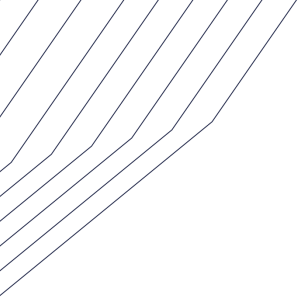 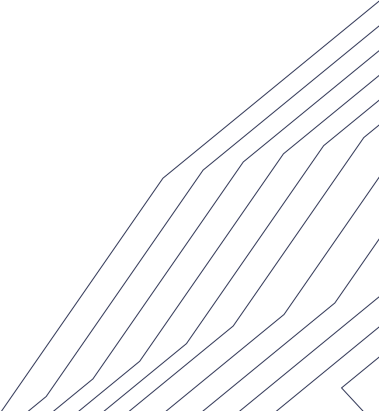 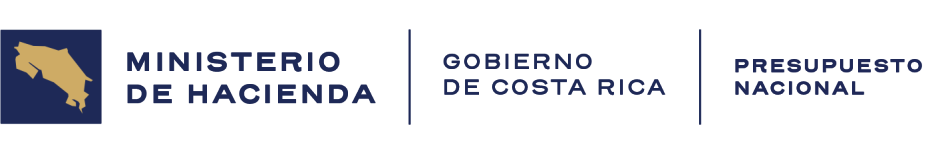 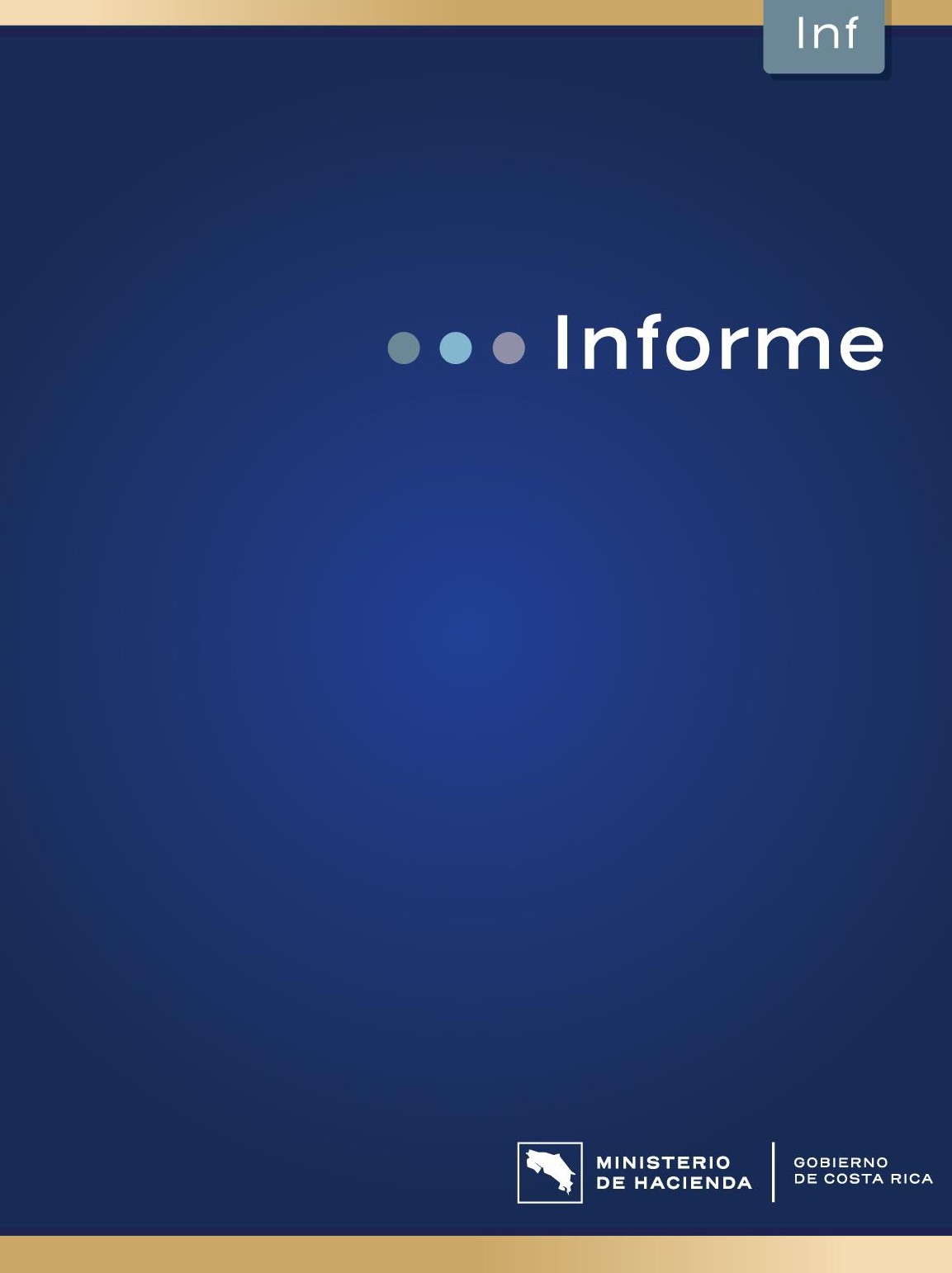 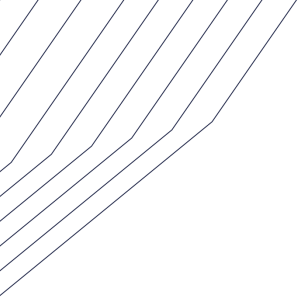 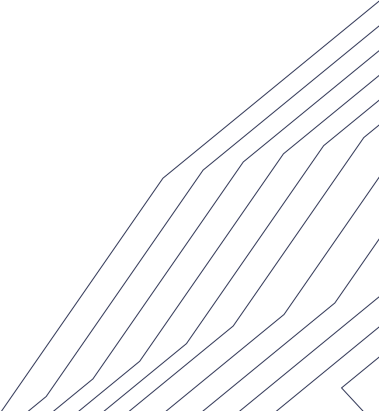 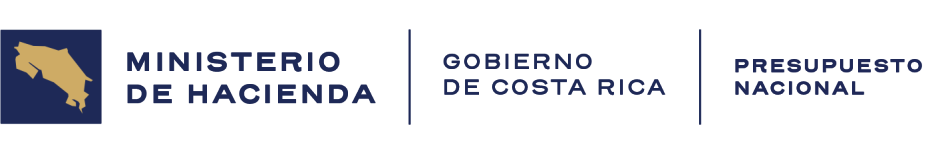 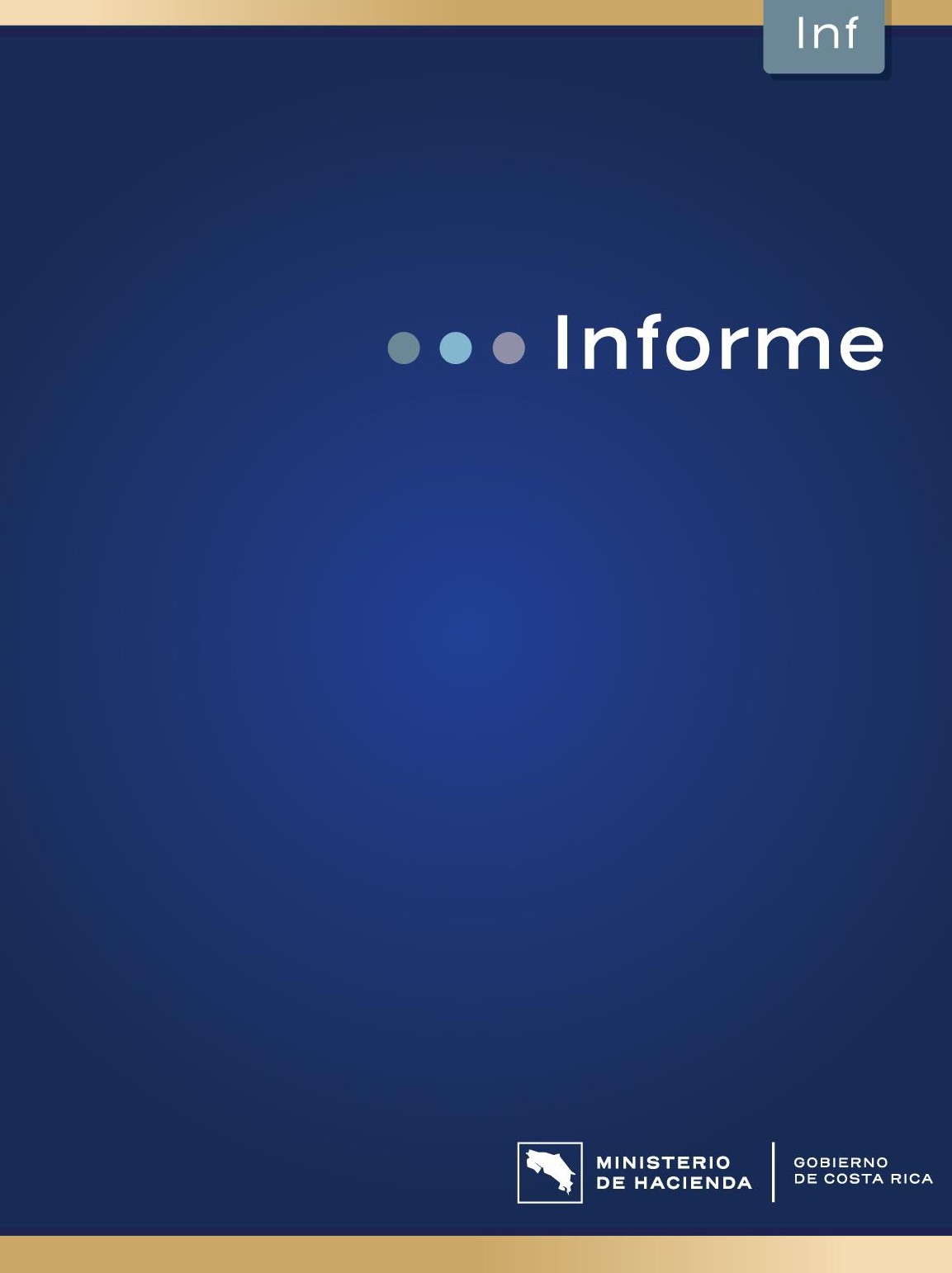 MH-DGPN-UAP2-INF-0002-2024MINISTERIO DE CIENCIA, INNOVACIÓN, TECNOLOGÍA Y TELECOMUNICACIONES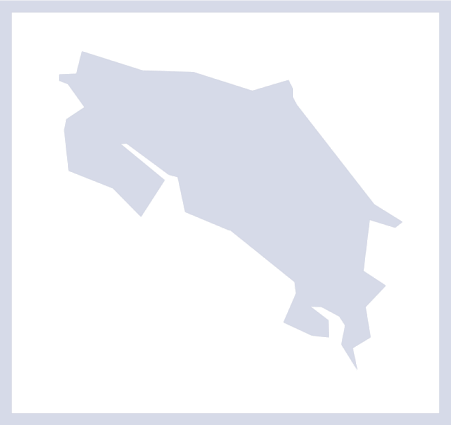 INFORME DE EVALUACIÓN FÍSICA Y FINANCIERA DE LA EJECUCIÓN DEL PRESUPUESTO 2023Dirección General de Presupuesto Nacional Febrero, 2024CONTENIDOINTRODUCCIÓNLa Dirección General de Presupuesto Nacional (DGPN) del Ministerio de Hacienda (MH), como rector del subsistema de presupuesto definido en la Ley 8131 “Administración Financiera de la República y Presupuestos Públicos”, tiene bajo su responsabilidad presentar el informe final sobre resultados de cada uno de los títulos que integran el Presupuesto Nacional, en esta ocasión correspondientes a la Ley No. 10.331: Ley de Presupuesto Ordinario y Extraordinario de la República para el Ejercicio Económico del 2023 y sus reformas.El presente informe tiene como finalidad evaluar los resultados físicos y financieros de la ejecución del Ministerio de Ciencia, Innovación, Tecnología y Telecomunicaciones (MICITT) como parte del Presupuesto de la República para el 2023, en atención a lo dispuesto en el artículo 56 de la Ley de la Administración Financiera de la República y Presupuestos Públicos y su Reglamento.El informe se estructura con seis apartados, el primero sobre aspectos generales de la institución, el segundo sobre gestión financiera, el tercero sobre la gestión física, el cuarto hace referencia a la efectividad de los programas, el quinto a las conclusiones y el sexto contiene las recomendaciones.ASPECTOS GENERALES DE LA ENTIDADEl Ministerio de Ciencia, Tecnología y Telecomunicaciones pasa a llamarse Ministerio de Ciencia, Innovación, Tecnología y Telecomunicaciones (MICITT) (Ley N°9971 “Ley de Creación de la Promotora Costarricense de Innovación e Investigación” del 11 de mayo de 2021 que derogó algunos artículos de la Ley N°7169 “Promoción del Desarrollo Científico Tecnológico y Creación del MICYT (Ministerio de Ciencia y Tecnología)”, además, en su artículo 20, se realiza un ajuste a las atribuciones de la institución.El MICITT es el ente rector del sector; por lo tanto, es la institución encargada de definir la política pública en esta materia, asegurar el debido cumplimiento y dar seguimiento a su ejecución. Asimismo, es el responsable de promover la democratización y apropiación de la ciencia, la tecnología y la innovación, en el marco de los derechos humanos que hagan del conocimiento un instrumento para el desarrollo de las comunidades del país y de fomentar la participación de la población en procesos de acercamiento y apropiación social.El MICITT tiene participación en el Plan Nacional de Desarrollo e Inversión Pública 2023-2026 (PNDIP 2023-2026), a través de cuatro indicadores:Promover la igualdad en la participación de las mujeres respecto de los hombres en la atracción, la permanencia, la formación, la capacitación, el empleo de calidad y la investigación, en los diferentes campos de la ciencia, la tecnología y la innovación, para facilitar el acceso y el disfrute de los avances científico-tecnológicos.	Desarrollar un proceso de información y comunicación sobre ciberseguridad.Promover la conectividad para alcanzar condiciones homogéneas a nivel nacional, mediante el despliegue ágil y oportuno de infraestructura de telecomunicaciones.Medir el desarrollo de habilidades y competencias digitales en la población.Gestión FinancieraPara el ejercicio económico de 2023 el MICITT contó con un presupuesto final de ¢7.081,41 millones, de los cuales ejecutó ¢6.167,67 millones, para una ejecución global de 87,10%; lo que implica que la institución dejó sin ejecutar un monto de ¢913,74 millones. Como referencia se señala que en el año 2022 la institución alcanzó una ejecución del 88,14%, de manera que la ejecución del 2023 fue menor en 1,04%.También es importante indicar que la información utilizada para este aparte se obtuvo del SIGAF con corte al 12 de enero del 2024, lo que implica que los datos utilizados son preliminares en virtud que la liquidación definitiva, que le compete emitir a la Contabilidad Nacional, aún no estaba disponible a esa fecha. Además, el análisis de las cifras estará referenciado, únicamente, a los recursos internos, aunque como referencia general y con fines ilustrativos, en el caso de este ministerio se indica el presupuesto que la institución tuvo con recursos externos.Análisis InstitucionalLos recursos de este título presupuestario están distribuidos en dos centros gestores, según siguiente detalle:Cuadro 1. Ejecución del presupuesto por centro gestor Ministerio de Ciencia, Innovación, Tecnología y TelecomunicacionesAl 31 de diciembre 2023(en millones de colones)Fuente: Sistema Integrado de Gestión de la Administración Financiera.1/En SIGAF esta columna se denomina Presupuesto actual. En el caso de los datos al cierre del presupuesto al 31/12/2023, comprenden el presupuesto inicial y las modificaciones realizadas durante el 2023.2/ Se refiere al devengado, que es el reconocimiento del gasto por la recepción de bienes y servicios independientemente de cuando se efectúe el pago de la obligación.3/Corresponde al porcentaje de presupuesto ejecutado con respecto al presupuesto actual.El siguiente cuadro muestra la ejecución de la institución por partida presupuestaria, el análisis hará énfasis sobre aquellas partidas que alcanzaron un nivel de ejecución menor o igual al 90,00%.Cuadro 2. Ejecución financiera institucional por clasificación objeto del gasto 1Ministerio de Ciencia, Innovación, Tecnología y Telecomunicaciones Al 31 de diciembre 2022 y 2023(en millones de colones)Fuente: Sistema Integrado de Gestión de la Administración Financiera al 31/12/2023. 1/Contempla los recursos de fuentes internas y externas de financiamiento.2/En SIGAF esta columna se denomina Presupuesto actual. En el caso de los datos al cierre del ejercicio al 31/12/2022 y al 31/12/2023, comprenden el presupuesto inicial y las modificaciones realizadas durante el 2022 y 2023.3/ Se refiere al devengado, que es el reconocimiento del gasto por la recepción de bienes y servicios independientemente de cuando se efectúe el pago de la obligación.De la información del cuadro anterior se desprende que la mayor parte del presupuesto final del 2023, financiado con recursos internos, por el equivalente al 83,18%, lo consumen las Remuneraciones (53,72%) y las Transferencias Corrientes (29,46%). El mayor peso relativo que tienen estas partidas también se refleja en la ejecución, ya que ambas explican el 74,55% del devengo.Basados en la información de los cuadros anteriores, la institución brinda las siguientes explicaciones sobre las variaciones presentadas entre el presupuesto final del 2023 respecto al 2022.Esta cartera ministerial solicitó seis modificaciones presupuestarias de aprobación ejecutiva (H-003, H-005, H-006, H-007, H-017 y H-019). La entidad manifiesta que estas modificaciones fueron cruciales para inyectar recursos a la subpartida de Indemnización para el pago de la sentencia N°2021-000258 dictada por la Sala Segunda de la Corte Suprema de Justicia, así como redirigir los recursos, a fin de cumplir con las necesidades operativas e indispensables para el desarrollo de actividades propias de la Institución.Adicionalmente, solicitó dos modificaciones de aprobación legislativa, la primera mediante la Ley N°10370 (H-010) I Presupuesto Extraordinario de la República para el Ejercicio Económico 2023 y I Modificación Legislativa publicado en La Gaceta N°135, Alcance 141 del 26/07/2023, donde llevaron a cabo movimientos de traslados entre subpartidas de un mismo programa. La segunda mediante la Ley N°10419 (H-012) II Presupuesto Extraordinario de la República para el Ejercicio Económico 2023 y III Modificación Legislativa, publicada en La Gaceta N°202, Alcance 213 del 01/11/2023, la institución presentó movimientos que incidieron en el monto total del presupuesto inicial, al darse un rebajo de recursos en cumplimiento con las normas de ejecución, específicamente en acatamiento al numeral 10, en donde se estableció que, los recursos presupuestados para las plazas vacantes creadas antes del 1 de enero de 2023 y que no hubieran sido utilizadas antes del 30 de junio de 2023, deberían ser suprimidos del presupuesto, por lo que el MICITT procedió con el rebajo por ¢24,29 millones.Considerando en el análisis los recursos internos, se determina que el programa con mayor peso relativo y por ende con mayor incidencia en elresultado obtenido a nivel institucional es el 893-00 Coordinación y Desarrollo Científico y Tecnológico, a su vez teniendo las siguientes partidas una ejecución menor al 90,00%:Remuneraciones: Con una ejecución 83,75%, la institución señala que las razones que impactaron en mayor medida en el resultado fueron la entrada en vigor de la Ley Marco de Empleo Público N°10159, la cual varió significativamente las escalas salariales, los recursos presupuestados para el pago de anualidades y la necesidad de gestionar la autorización del uso de plazas vacantes, lo cual generó dilaciones en el inicio de procesos de contratación de personal, adicionalmente hubo renuncias y ceses de personal; así como, otras variables externas e imprevisibles que se relacionan a las remuneraciones, (procesos de contratación de personal del Régimen de Servicio Civil y puestos de confianza e incapacidades).Materiales y Suministros: Alcanzó una ejecución de 61,28%, las razones indicas por la institución que impactaron en mayor medida el resultado, fueron los bajos requerimientos de compra de suministros de oficina y combustible, que se ejecutan de acuerdo con la necesidad real (factor que se reitera en el 2022), la variación en los precios del combustible, la disponibilidad de la flotilla vehicular y la programación de las giras les repercutió en el gasto real de esta partida, a pesar de mostrar una baja ejecución, no afectó el cumplimiento de las metas y objetivos.Bienes Duraderos: Obtuvo una ejecución de 88,73%, las razones que incidieron en el resultado fueron, la variación del tipo de cambio, los porcentajes de diferencial cambiario (factor que se reitera en el 2022), los precios finales de oferta de los proveedores los cuales les generaron ahorros;adicionalmente, realizaron la compra de equipo de cómputo, sin embargo, el proveedor no les entregó los equipos, generándoles un compromiso no devengado para el 2024.En el siguiente cuadro se muestra la información de los compromisos no devengados, por partida, que se trasladaron del 2022 al 2023.Cuadro 3. Compromisos no Devengados 2022 Ministerio de Ciencia, Innovación, Tecnología y TelecomunicacionesAl 31 de diciembre de 2023(en millones de colones y porcentajes)El ministerio manifiesta que los Compromisos No Devengados (CND) del 2022, que se pagaron en el 2023, corresponden a recursos para cubrir el pago de: servicios públicos, combustibles, peajes, cargas sociales, cuya facturación se genera hasta el mes de enero del 2023. También incluye lo correspondiente a facturas derivadas de contrataciones en las cuales el proveedor no pudo realizarla entrega en el 2022. Por otra parte, la Contabilidad Nacional, certificó por este concepto la suma de ¢49,61 millones, de cuyo monto se ejecutó finalmente un total de ¢34,10 millones; por lo que, si al nivel de ejecución obtenido al finalizar el año a nivel institucional, se resta el efecto correspondiente a esos recursos, se obtiene que la ejecución asociada propiamente al presupuesto del 2023 es menor y se estaría situando en un 86,40%.La entidad señala que logró hacer frente a los compromisos no devengados, así mismo que los remanentes generados ante la cancelación de estas obligaciones fueron utilizados durante el año; por lo que, la ejecución de estos compromisos influyó en las metas programadas y en la planificación establecida. A nivel de partida se detalla los aspectos relevantes:Remuneraciones: Los CND fueron ejecutados en el primer semestre, para el pago de la factura de la CCSS de diciembre 2022, se ejecutó un 87,88%. De los recursos no ejecutados caducaron la reserva e indican que fueron utilizados en el pago de las cargas sociales.Servicios: Los CND fueron ejecutados en el primer semestre para pago de servicios públicos, así como facturas pendientes derivadas de contrataciones argumentan que, de los recursos no utilizados se caducó la reserva y/o pedido y fueron utilizados posteriormente.Materiales y Suministros: Los CND ejecutados en el primer semestre, fueron para pago de combustible del mes de diciembre 2022, se ejecutó el 39,69%, de los recursos no utilizados caducaron la reserva y los recursos fueron utilizados para pago de combustible.Transferencias Corrientes: Los CND ejecutados en el segundo semestre, fueron para pago de Prestaciones Legales, ejecutaron el 100,00%.FACTORES QUE INCIDIERON EN EL NIVEL DE EJECUCIÓNA continuación, se presentan los factores1 que incidieron en la ejecución de la institución, por centro gestor que tuvieron una ejecución menor al 90,00%.Cuadro 4. Factores que incidieron en la ejecución del presupuesto por centro gestorMinisterio de Ciencia, Innovación, Tecnología y TelecomunicacionesAl 31 de diciembre 2023Fuente: Elaboración propia con información proporcionada por los centros gestores del MICITT.Con respecto al centro gestor 893-00 Coordinación y Desarrollo Científico y Tecnológico, obtuvo un nivel de ejecución de 88,19%, la partida a nivel de programa con mayor peso relativo y por ende mayor incidencia en el resultado alcanzado fue la de Remuneraciones con 42,73%.Los factores que afectaron, en orden de incidencia, fueron de acuerdo con la numeración  de  cada  factor:   7)  Normas  de  ejecución  para  el  ejercicio1Los factores definidos por la DGPN son los siguientes:Aplicación de directrices presidenciales (especifique).Lineamientos de los entes rectores de la Administración Financiera.Políticas administrativas institucionales que ocasionen cambios en la ejecución de recursos y generen ahorros o mayor gasto.Variación en la estimación de recursos.Problemas relacionados con los procesos de contratación administrativa.Desviaciones entre lo planificado y lo ejecutado.Normas de ejecución para el ejercicio presupuestario 2023.Liberación de cuota insuficiente.9)	Otros (Especifique).presupuestario 2023, relacionada con la aplicación de la norma del numeral 10, ante la solicitud de autorización de uso de plazas vacantes, retrasó el inicio del proceso de contratación de personal, 2) Lineamientos de los entes rectores de la Administración Financiera, no tuvieron claridad sobre el proceso del pago de las anualidades de periodos anteriores, ni la capacidad de realizarlos vía reclamo administrativo. 3) Políticas Administrativas Institucionales que ocasionen cambios en la ejecución de recursos y generen ahorros o mayor gasto, exponen que requirieron ajustar los recursos con la finalidad de contar con el combustible necesario para atender las solicitudes de transporte en el interior del país, por otra parte, llevaron a cabo ajustes menores para atender necesidades de materiales que no se consideraron en el anteproyecto de presupuesto, 4) Variación en la estimación de recursos, dado que el diferencial cambiario afectó los precios de los bienes o servicios adjudicados y finalmente 9) Relacionado con las disposiciones del Despacho Ministerial para el llenado de plazas de confianza.El centro gestor 899-00 Rectoría del Sector de Telecomunicaciones obtuvo una ejecución de 84,17%, la partida con mayor peso relativo a nivel institucional y de programa, y por ende mayor incidencia en el resultado alcanzado es Remuneraciones con una participación de 83,07%.Los factores que afectaron en orden de incidencia y de acuerdo con la numeración consignada a cada uno, son: 4) Variación en la estimación de recursos, ahorros generados en procesos de contratación de los Servicios Estadísticos para medir el Acceso y uso de los servicios de Telecomunicaciones en Costa Rica 2023, contratación de la Imprenta Nacional para la publicación de decretos, acuerdos entre otros en el diario oficial La Gaceta y en la compra de tiquetes aéreos, razón por la cual comentan que no se alcanzó la meta pero se lograron cumplir con los objetivos del programa, 9) Otros: La realización de concursos para el llenado deplazas vacantes, en algunos casos se completó hasta el segundo semestre, generando sobrantes, asimismo, la renuncia de cinco funcionarios en el último cuatrimestre también produjo un remanente. Además, con el cambio de jerarca en el puesto viceministro de telecomunicaciones, manifiestan que no lograron ejecutar los recursos correspondientes al consumo de combustible, producto de una proyección de consumo mensual sobreestimada.Adicionalmente, el factor 6) Desviaciones entre lo planificado y lo ejecutado, durante el ejercicio se vencía el nombramiento de dos puestos de director que, requerían eventualmente el pago de prestaciones legales, no obstante, uno de ellos fue reelegido y el otro renunció, por lo que no se llevaron a cabo los pagos por concepto de los extremos laborales. Otra de las causas, fue la atención del pago de la Sentencia N°2021-000258, dictada por la Sala Segunda de la Corte Suprema de Justicia, adicionada y aclarada mediante la Sentencia Nº2021- 00237, establece la obligatoriedad de realizar una estimación para un traslado parcial de recursos específicamente en la subpartida 6.03.01 Indemnizaciones, concretan el pago a los demandantes y les genera un remanente la suma asignada, razón por la cual no alcanzaron la meta de ejecución, pero sí los objetivos del centro gestor.	Acciones de dirección, coordinación y vigilancia sobre transferencias a instituciones descentralizadas y los órganos desconcentrados de estas.El siguiente cuadro, muestra las instituciones a las cuales el MICITT le transfiere recursos.Cuadro 5. Transferencias a instituciones descentralizadas y a los órganos desconcentrados de estasMinisterio de Ciencia, Innovación, Tecnología y TelecomunicacionesAl 31 de diciembre 2023(en millones de colones)UNIVERSIDAD DE COSTA RICA (PARA GASTOS DEOPERACIÓN DE CONVENIO CITA-MAG).	32,40	32,40	100,00%COMISIÓN  DE  ENERGÍA  ATÓMICA  DE  COSTARICA.	98,17	80,32	81,82%PROMOTORA COSTARRICENSE DE INNOVACIÓN E INVESTIGACIÓN. (PARA GASTOS OPERATIVOSSEGÚN ARTÍCULO 17 INCISO 1) DE LA LEY NO. 9971.PROMOTORA COSTARRICENSE DE INNOVACIÓN E INVESTIGACIÓN. (PARA EL FONDO DE INCENTIVOS).PROMOTORA COSTARRICENSE DE INNOVACIÓN E	INVESTIGACIÓN.	(PARA	FONDO CONCURSABLE PARA EL DESARROLLO TECNOLÓGICO E INNOVACIÓN).1.121,65	1.047,67	93,40%193,24	193,24	100,00%117,79	117,79	100,00%ACADEMIA NACIONAL DE CIENCIAS.	63,61	63,61   100,00%Fuente: Elaboración propia con datos del Informe de evaluación anual 2023 del MICITT.El ministerio señala que se estableció la siguiente acción de dirección, coordinación y vigilancia, en cada una de las transferencias:“Se realizó la revisión y análisis de las solicitudes de transferencia de manera que se garantice a la Tesorería Nacional que los recursos correspondían exclusivamente a los conceptos de salarios, servicios públicos, alquileres y otros gastos esenciales, así como que las transferencias mensuales no superen el catorceavo (salvo justificación) correspondiente de acuerdo con la normativa vigente. Se gestionó en tiempo y forma la notificación de lineamientos para la ejecución presupuestaria mediante oficio MICITT-DAF-OF-127-2022 para conocimiento general o de solicitud de información requerida de acuerdo con losolicitado por la Tesorería Nacional y lo establecido en el Decreto Ejecutivo 37485-H del 13 de febrero del 2013, Reglamento para Transferencias de la Administración Central a Entidades Beneficiarias. Se mantuvo durante todo el año la información actualizada de la ejecución de las partidas de gasto y relación de puestos, donde trimestralmente se les solicitó la ejecución. Se mantuvo actualizado los registros de firmas de los funcionarios autorizados para gestionar las solicitudes, así como la personería jurídica vigente.”.De lo anterior, se determinó que la institución no solamente ha seguido la normativa vigente establecida por la Tesorería Nacional, de tal manera que se cumpla con lo establecido, sino, además mantienen el seguimiento del gasto en forma trimestral en cada partida, así como en la relación de puestos.Normas de ejecución Norma 20:Con respecto a la norma de ejecución 20, la institución tiene dos proyectos en el Banco de Proyectos de Inversión Pública (BPIP) a saber: 003131 Adquisición de la infraestructura de tecnología de información, redes, procesamiento, almacenamiento y seguridad de datos y el 003132 Actualización de herramientas tecnológicas; mediante la renovación de licenciamientos y programas de cómputo, con un monto total asociado a gastos de capital de¢147,60 (100,00%), el nivel de cumplimiento fue del 100,00%.APARTADO DE GESTIÓNPara la elaboración de este apartado, se deben considerar los siguientes rangos de cumplimiento para los indicadores y las unidades de medida:Contribución a la gestión institucionalLa gestión del MICITT durante este año, ha contribuido al logro de la misión, considerando que se ha dado ejecución a las metas incluidas en los diferentes planes, tanto nacionales, sectoriales e institucionales, a saber: Plan Nacional Desarrollo e Inversión Pública (PNDIP) 2023-2026 y Plan Nacional de Ciencia, Tecnología e Innovación (PNCTI) 2022-2027.La institución contribuyó con el logro de lo planteado en el PNDIP, por medio de la incorporación en el Plan Operativo Institucional (POI) de indicadores asociados, alcanzado un cumplimiento del 32,40% de las metas establecidas en el primer Plan de Acción de la Política Nacional para la Igualdad entre Mujeres y Hombres en la formación, el empleo y el uso de los productos de la Ciencia, la Tecnología, las Telecomunicaciones y la Innovación (PICTTI) y la participación en espacios de fomento de la ciberseguridad de 3.933 personas.Entre los principales logros obtenidos en el marco del Plan Nacional de Ciencia, Tecnología e Innovación 2022-2027, indicaron los siguientes:Cinco instrumentos de cooperación internacional suscritos por el Sistema Nacional de Ciencia, Tecnología e Innovación.Recibieron de cooperación internacional 408.000,00 USD ejecutados en el área científico-tecnológica.Doce iniciativas promovidas para implementar las líneas de acción propuestas en la Estrategia Nacional de Bioeconomía.En el Sistema de Información Nacional de Ciencia y Tecnología (SINCYT), con un aprovechamiento de la plataforma, se registraron un total de 10.166 usuarios.Convocatorias de proyectos de I+D+i publicadas en SINCYT para un total de 60.Dos proyectos de I+D nacionales con entes internacionales.De las metas establecidas en el Plan de Acción de la PICTTI, en cuanto a la graduación en carreras en ciencia, tecnología, ingeniería y matemáticas (STEM), cumplieron con un 32,40%.Personas atendidas en los Laboratorios de Innovación Comunitaria.Entre los principales logros obtenidos en el marco del Plan	Estratégico Institucional (PEI), identificaron los siguientes:De los usuarios alcanzados en redes sociales, obtuvieron un crecimiento del 7,00%.En los espacios de acercamiento en áreas STEM, fomentando las vocaciones científico-tecnológicas, contaron con la participación de 879 personas.Dos proyectos nuevos de I+D+i (Investigación, Desarrollo e innovación).Contaron con disponibilidad y continuidad de los servicios tecnológicos (infraestructura de hardware, software y redes del Ministerio), en un 99.91%.Ejecutaron en un 90,00% el plan de compras institucional.En la Figura 1. se muestra la estructura programática del MICITT para el ejercicio económico 2023.Figura 1. Centros gestores, productos, unidades de medida e indicadores Ministerio de Ciencia, Innovación, Tecnología y TelecomunicacionesAl 31 de diciembre de 2023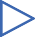 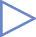 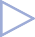 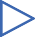 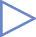 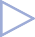 Fuente: Elaboración propia con datos del informe de evaluación anual 2023 del Ministerio de Ciencia, Innovación, Tecnología y Telecomunicaciones.Los dos centros gestores de la institución cuentan con producción cuantificable. En el anexo 1 se detallan los resultados de las unidades de medida e indicadores de la entidad para el ejercicio económico 2023.Análisis de los resultados de las unidades de medidaEl siguiente gráfico, muestra el cumplimiento de las unidades de medida al 31/12/2023.Gráfico 1. Cumplimiento de unidades de medidaMinisterio de Ciencia, Innovación, Tecnología y TelecomunicacionesAl 31 de diciembre de 2023Fuente: Elaboración propia con datos del informe de evaluación anual 2023 correspondiente al MICITT.Figura 2. Factores que incidieron en el cumplimiento de las unidades de medidaMinisterio de Ciencia, Innovación, Tecnología y TelecomunicacionesAl 31 de diciembre de 2023Fuente: Elaboración propia con datos del informe de evaluación anual 2023 correspondiente al Ministerio de Ciencia, Innovación, Tecnología y Telecomunicaciones.De la información del Gráfico 1. Cumplimiento de unidades de medida, se observa que el 75,00% del total de unidades de medida muestran un cumplimiento superior al 90,00% establecido para el análisis, y una alcanzó un resultado inferior al 90,00%.La unidad de medida con cumplimiento medio alcanzó el 75,00% de lo programado y se ubica en el centro gestor 893 00 Coordinación y Desarrollo Científico y Tecnológico, esta unidad de medida durante el primer semestre del 2023 reportó un cumplimiento de nueve gestiones realizadas, no obstante, para el segundo semestre el porcentaje alcanzado se vio afectado, según lo expone la institución producto de desviaciones entre lo planificado y lo ejecutado, por la falta del desarrollo de algunas actividades relacionados con el cumplimiento de la PICTTI, la cantidad de certificados y la cantidad de personas atendidas en los LINC.En cuanto al análisis de los factores definidos de manera previa por la DGPN y que han incidido en la gestión de la institución, se evidencia en la información del año anterior y lo remitido para el 2023 que, la institución no ha tenido problemas de gestión con el mismo factor.Análisis de los resultados de los indicadoresEl siguiente gráfico resume el cumplimiento de los indicadores de gestión, según su nivel de desempeño respecto a la escala aplicada en este informe.Gráfico 2. Cumplimiento de indicadoresMinisterio de Ciencia, Innovación, Tecnología y Telecomunicaciones Al 31 de diciembre de 2023Fuente: Elaboración propia con datos del informe de evaluación anual 2023 del MICITT.Figura 3. Factores que incidieron en el cumplimiento de los indicadores Ministerio de Ciencia, Innovación, Tecnología y TelecomunicacionesAl 31 de diciembre de 2023Fuente: Elaboración propia con datos del informe de evaluación anual 2022 correspondiente al Ministerio de Ciencia, Innovación, Tecnología y Telecomunicaciones.De la información del Gráfico 2. Cumplimiento de indicadores, se determina que, del	total	de	los	siete	indicadores,	el	57,14%,	obtuvo	un	porcentaje	decumplimiento alto (por encima del 90,00%); el 28,57% un nivel de cumplimiento medio y 14,29% con un cumplimiento bajo.Los indicadores definidos en el centro gestor 893-00 Coordinación y Desarrollo Científico y Tecnológico, PF.01.01. Porcentaje de ejecución del plan de acción de la Política Nacional para la Igualdad entre Mujeres y Hombres en la formación, el empleo y el uso de los productos de la Ciencia, la Tecnología, las Telecomunicaciones y la Innovación (Pictti), PF.01.02. Cantidad de certificados emitidos en los Centros Comunitarios Inteligentes (CECI) y PF.03.01. Cantidad de personas que participan en los espacios de fomento de la ciberseguridad, presentaron en el primer semestre un avance en la ejecución inferior al 45,00% (0,00%, 25,30% y 31,45% respectivamente) y al cierre del 2023 un resultadoinferior al 90,00%.Dentro del análisis de la información se determinó que, tanto en el 2022 como en el 2023, el factor denominado Desviación entre lo planeado y lo ejecuta, está presente en ambos años, incidiendo en el resultado alcanzado a nivel institucional.En relación con el indicador con un cumplimiento bajo (40,50%), PF.01.01. Porcentaje de ejecución del plan de acción de la Política Nacional para la Igualdad entre Mujeres y Hombres en la formación, el empleo y el uso de los productos de la Ciencia, la Tecnología, las Telecomunicaciones y la Innovación (Pictti), indican que el cumplimiento de las metas, lo obtendrán para el I semestre 2024, para lo cual llevaron a cabo las gestiones correspondientes ante el MIDEPLAN, con el propósito de eliminar esta meta de la programación del 2023; sin embargo, no les fue aprobada.El siguiente cuadro muestra aquellos indicadores que superaron la meta programada (mayor al 100,00%) al finalizar el año.Cuadro 8. Indicadores con resultados superiores a lo programadoMinisterio de Ciencia, Innovación, Tecnología y TelecomunicacionesAl 31 de diciembre 2023Fuente: Elaboración propia con datos del informe de evaluación anual 2023 del Ministerio de Ciencia, Innovación, Tecnología y Telecomunicaciones.Las razones dadas por la institución en el primer indicador se consideran razonables, en el sentido de que los laboratorios tuvieron un impulso fuerte desde el comienzo, provocando cursos muy demandados por la población y el trabajo perseverante entre gestores y el equipo de trabajo que atiende los LINC, permitió incrementar con dinamismo las gestiones realizadas.Para el segundo indicador, también las razones se consideran razonable, porque el resultado alcanzado superó levemente lo propuesto, a causa de una mayor divulgación que promueve la plataforma, sumando más usuarios registrados. Encuanto al análisis de los factores definidos de manera previa por la DGPN y que han incidido en la gestión de la institución, se evidencia en la información del año anterior y lo remitido para el 2023 que, la institución no ha tenido problemas de gestión con el mismo factor.EFECTIVIDADLa efectividad se obtendrá evaluando en los centros gestores con producción cuantificable considerando los niveles de cumplimiento obtenidos tanto a nivel de ejecución financiera como programática.De acuerdo con la metodología “Programación presupuestaria en el marco de la Gestión para resultados en el Desarrollo”, cada producto debe contar con unidades de medida e indicadores que permitan medir la producción de bienes y servicios que puedan ser monitoreados y evaluados a partir de los resultados que la ciudadanía espera de su ejecución. Por lo anterior, los programas y subprogramas que no cuenten con alguno de estos elementos se considerarán con un cumplimiento de un 0,00% en la ejecución programática.La razón de ser de las entidades públicas es la prestación de bienes y servicios a la población, por lo anterior, para efectos de la metodología se asignaron porcentajes de ponderación para cada una de las variables a evaluar. A las unidades de medida e indicadores, se les asignó un 35,00% a cada una, representando un 70,00% en lo que se refiere a la programación física. El restante 30,00% se asignó a la ejecución financiera.De acuerdo con los porcentajes anteriores, la valoración de la efectividad de cada programa y subprograma se obtendrá al aplicar la siguiente fórmula:Fórmula para determinar el nivel de cumplimiento = (% promedio alcanzado unidad de medida * 35,00%) + (% promedio alcanzado indicadores * 35,00%) + (% ejecución financiera * 30,00%). Al resultado obtenido en la fórmula se le asocia respectivamente el resultado de efectividad de acuerdo con la siguiente tabla:El resultado de la aplicación de la metodología de efectividad obtenida por los centros gestores se aprecia en el siguiente cuadro:Cuadro 9. Efectividad de los centros gestoresMinisterio de Ciencia, Innovación, Tecnología y Telecomunicaciones Resultados en la ejecución de recursos, productos e indicadores Al 31 de diciembre 2023Fuente: Elaboración propia con datos del informe de evaluación anual 2023 del MICITT./1 Corresponde al promedio de los resultados de las unidades de medida de cada centro gestor./2 Corresponde al promedio de los resultados de los indicadores de cada centro gestor./3 Se refiere al resultado de la ejecución del presupuesto del centro gestor./4 El criterio de Efectividad se obtiene automáticamente al completarse los datos anteriores.CONCLUSIONESAl cierre del ejercicio económico de un presupuesto final por ¢7.081,41 millones, el MICITT ejecutó el 87.10%, con un total ejecutado de ¢6.167,67 millones. La ejecución fue menor en 1,04 puntos porcentuales respecto al 2022 (88,14%) y el monto no ejecutado fue de ¢913,74 millones.El MICITT solicitó seis modificaciones presupuestarias de aprobación ejecutiva, siendo cruciales el cumplimiento de las necesidades operativas e indispensables de la institución. Además, participó en dos modificaciones de aprobación legislativa Ley N°10370 (H-010) y N°10419 (H-012), esta última incidiendo en el monto total del presupuesto inicial, donde incluyeron un rebajo de recursos en cumplimiento a las normas de ejecución numeral 10, al rebajar el contenido presupuestario de las plazas no utilizadas durante el primer semestre 2023, por ¢24,29 millones.El centro gestor con mayor peso relativo (72,77%) y por ende con mayor incidencia en el resultado obtenido a nivel institucional es 893-00 Coordinación y Desarrollo Científico y Tecnológico.Los CND del 2022 trasladados y ejecutados en el 2023 fueron por un monto de ¢34,1 millones y correspondieron a recursos para el pago de servicios públicos, combustibles, peajes, cargas sociales, así como lo correspondiente a facturas derivadas de contrataciones en las cuales el proveedor no realizó la entrega en el 2022.La partida Materiales y Suministros alcanzó un nivel de ejecución 61,28%, reflejando una disminución de 17,63 puntos porcentuales respecto al 2022.Los factores que incidieron en mayor medida en la ejecución del presupuesto por centro gestor de acuerdo con la numeración asignada fueron: 04-Variación en la estimación de recursos, 06-Deviaciones entre lo planificado y lo ejecutado y 09-Otros que se relacionan a plazas vacantes y disposiciones del Despacho Ministerial para el llenado de plazas de confianza.Para las acciones de dirección, coordinación y vigilancia sobre transferencias a instituciones descentralizadas, la institución no solamente ha seguido la normativa vigente establecida por la Tesorería Nacional, sino que mantienen el seguimiento del gasto y relación de puestos en forma trimestral en cada partida.En cuanto a la atención de la norma de ejecución 20; la institución tiene registrado en el BPIP la totalidad de los recursos asociados a gasto de capital, por ¢147,60 millones, con un cumplimiento del 100,00%.En el informe semestral del 2023, se recomendó establecer un constante monitoreo que, indicara a los responsables, de verificar si las metas definidas en cada uno de los centros gestores se estuvieran cumpliendo. Sin embargo, se carece de claridad en cuanto a mecanismos de monitoreo, responsables y de las posibles consecuencias ante incumplimientos que permitiera mejorar la ejecución y el cumplimiento de la programación física.De la totalidad de las unidades de medida ubicadas en el programa 893 00 Coordinación y Desarrollo Científico y Tecnológico, tres alcanzaron un cumplimiento alto del 100,00% y una un cumplimiento medio 75,00%,De la totalidad de los siete indicadores, el 57,14% lograron un cumplimiento alto, el 28,50% un cumplimiento medio y el 14,29% un cumplimiento bajo.RECOMENDACIONESA nivel programático se recomienda analizar el desempeño mensual de la unidad de medida (PF.01. Gestión para la apropiación social del conocimiento) con cumplimiento medio y los indicadores (PF.01.02, PF.03.01 y PF.01.01.) con cumplimiento medio y bajo respectivamente.Resulta oportuno, que la entidad efectúe reuniones periódicas de los avances de cada centro gestor y que la UFI y la UPI coordinen lo correspondiente, para disminuir la subejecución y los cumplimientos medios y bajos de las unidades de medida e indicadores.Se insta a la unidad financiera, a identificar obstáculos para transformarlos en oportunidades de mejora, con el propósito de fortalecer los procesos de ejecución presupuestaria ante los dos leves descensos mostrados en los últimos ejercicios presupuestarios.Priorizar y optimizar proyectos para dar un uso más eficiente a los recursos asignados en las partidas de Servicios y Bienes Duraderos; para mejorar la ejecución.Prestar especial atención al indicador PF.01.03. Cantidad de personas usuarias atendidas en los Laboratorios de Innovación Comunitaria (LINC), que sobrepasó el 100,00% de cumplimiento, se insta a tomar en cuenta la serie histórica en el comportamiento de estos de acuerdo con las estimaciones, que amerite un mayor análisis en el proceso de programación, para que se establezcan metas de acuerdo con los resultados más reales a las tendencias establecidas, para evitar que exista subestimación de las mismas (centro gestor 893-00 Coordinación y Desarrollo Científico y Tecnológico).Finalmente, se solicita considerar las recomendaciones realizadas por esta Dirección, con el fin de mejorar el proceso de rendición de cuentas.ANEXOSAnexo 1Resultados de las Unidades de medida e indicadores por centro gestorMinisterio de Ciencia, Innovación, Tecnología y TelecomunicacionesAl 31 de diciembre de 2023/1 (UM) corresponde a unidad de medida o (I) corresponde a indicador.Fuente: Elaboración propia con datos del informe de evaluación anual 2023 del Ministerio de Ciencia, Innovación, Tecnología y Telecomunicaciones.Centro Ejecutivo La Virgen, 300 metros sureste del Banco Nacional, La Uruca, San José Tel: (506)2539-4254 www.hacienda.go.crnotifica_presupuesto_nacional@hacienda.go.cr893 00 Coordinación y Desarrollo Científico y Tecnológico5 153,134 544,6888,19%899 00 Rectoría del sector Telecomunicaciones1 928,271 622,9984,17%Presupuesto Total7 081,416 167,6787,10%InicialInicialFinal 2/Ejecutado 3/EjecuciónInicialFinal 2/Ejecutado 3/EjecuciónPresupuestoFinalPresupuestoEjecutado2023 / 2022PRESUPUESTO TOTAL7 273,7711 610,277 419,7563,91%7 105,7010 422,836 833,2965,56%---7,90%Recurso Externo-4 449,201 107,7824,90%-3 341,42665,6219,92%---39,91%Recurso Interno7 273,777 161,076 311,9788,14%7 105,707 081,416 167,6787,10%100,00%90,26%-2,29%Remuneraciones3 669,333 542,653 258,1691,97%3 899,863 803,893 185,7683,75%53,72%46,62%-2,22%Servicios1 180,441 177,13955,7981,20%994,361 026,46931,4190,74%14,50%13,63%-2,55%Materiales y Suministros9,1920,6416,2978,91%12,5217,5210,7361,28%0,25%0,16%-34,11%Intereses-----------Activos Financieros-----------Bienes Duraderos147,58147,58128,9287,36%147,60147,60130,9788,73%2,08%1,92%1,59%Transferencias Corrientes2 267,222 273,061 952,8185,91%2 051,362 085,951 908,8091,51%29,46%27,93%-2,25%Transferencias de Capital-----------Amortización-----------Cuentas Especiales-----------Partida Objetodel Gasto 1/Monto del CND 2/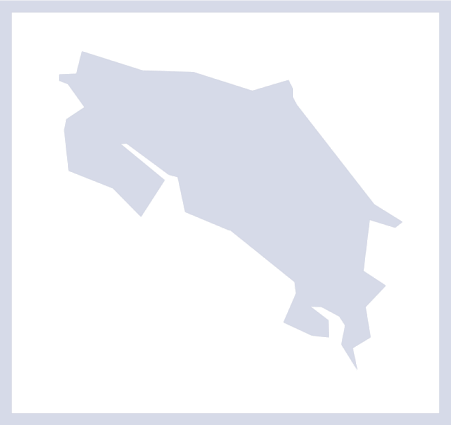 CND EjecutadoNivel de ejecuciónTOTAL49,6134,1068,73%Remuneraciones24,1821,2587,88%Servicios20,188,0139,69%Materiales y Suministros0,500,0918,00%Intereses---Activos Financieros---Bienes Duraderos---Transferencias Corrientes4,754,75100,00%Transferencias de Capital---Amortización---Cuentas Especiales	-	-	-Fuente: Datos suministrados por el MICITT.1/ Corresponde a recursos de fuentes internas de financiamiento.2/ Corresponde al monto certificado por la Contabilidad Nacional de los compromisos no devengados (CND) del 2022.Centro GestorFactoresFactoresFactoresFactoresFactoresFactoresFactoresFactoresFactoresCentro Gestor123456789Total	-	1	1	3	-	1	3	-	3Total	-	1	1	3	-	1	3	-	3Total	-	1	1	3	-	1	3	-	3Total	-	1	1	3	-	1	3	-	3Total	-	1	1	3	-	1	3	-	3Total	-	1	1	3	-	1	3	-	3Total	-	1	1	3	-	1	3	-	3Total	-	1	1	3	-	1	3	-	3Total	-	1	1	3	-	1	3	-	3Total	-	1	1	3	-	1	3	-	3893 00 Coordinación y Desarrollo Científico y Tecnológico-	111-	-2-1899 00 Rectoría del sector Telecomunicaciones-	--2-	11-2Parámetros de cumplimientoRangoCumplimiento Alto (CA)Mayor o igual a 90,00%Cumplimiento Medio (CM)Menor o igual a 89,99% oigual a 50,00%Cumplimiento Bajo (CB)Menor o igual a 49,99%FactorFrecuencia06. Desviaciones entre lo planificado y lo ejecutado.1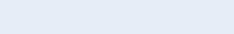 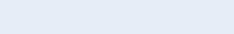 09.Otros: Entrada en vigor de la Ley Marco de Empleo Público N°10159 del 10 de marzo 2023,-01. Aplicación de directrices presidenciales (especifique).-02. Lineamientos de los entes rectores de la Administración Financiera.-03. Políticas administrativas institucionales que ocasionen cambios en laejecución de recursos y generen ahorros o mayor gasto.-04. Variación en la estimación de recursos.-05. Problemas relacionados con los procesos de contrataciónadministrativa.-07. Normas de ejecución para el ejercicio presupuestario 2023-08.Liberación de cuota insuficiente-FactorFrecuencia06. Desviaciones entre lo planificado y lo ejecutado.3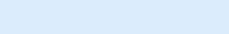 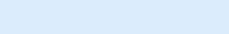 09.Otros (especifique).-01. Aplicación de directrices presidenciales (especifique).-02. Lineamientos de los entes rectores de la Administración Financiera.-03. Políticas administrativas institucionales que ocasionen cambios en laejecución de recursos y generen ahorros o mayor gasto.-04. Variación en la estimación de recursos.-05. Problemas relacionados con los procesos de contrataciónadministrativa.-07. Normas de ejecución para el ejercicio presupuestario 2023-08.Liberación de cuota insuficiente-Centro GestorUnidades de MedidaPorcentaje de cumplimiento al 31/12/2023Razones893 00 Coordinación y Desarrollo Científico y TecnológicoPF.01.03. Cantidad de		personas usuarias atendidas en los Laboratorios de	Innovación Comunitaria (LINC).679,20%Se sobrepasa el cumplimiento, considerando que los laboratorios arrancaron su trabajo con mucho éxito y con cursos muy demandados por la población, además, se realizó un trabajo perseverante y articulado entre gestores y el equipo de trabajo delMICITT que atiende los LINC.893 00 Coordinación y Desarrollo Científico y TecnológicoPF.02.01. Cantidad de	usuarios registrados		enSistema			de Información Nacional de Ciencia y	Tecnología (SINCYT)		conaprovechamiento dela plataforma.100,82%Se superó la meta de usuarios registrados, debido a una mejor divulgación y promoción de la plataforma y a que durante el año existieron diversas oportunidades para divulgar la plataforma e invitar a la comunidad científica a integrarse como usuarios de esta.EfectividadNivel de cumplimientoEfectivoMayor o igual a 90,00%Parcialmente efectivoMenor o igual a 89,99% o igual a50,00%No efectivoMenor o igual a 49,99%Nombre del centro gestorPorcentaje promedio alcanzado (unidades de medida) 1/Porcentaje promedio alcanzado (indicadores)2/Ejecución financiera3/Nivel de cumplimientoEfectividad 4/893 00 Coordinación y Desarrollo Científico y Tecnológico	91,67%81,14%88,19%86,94%Parcialmente Efectivo899 00 Rectoría del sector Telecomunicaciones100,00%96,84%84,17%94,14%EfectivoNombre centro gestorDescripción unidad de medida / indicador(UM) /(I) /1ProgramadoAlcanzadoNivel de cumplimiento893 00Coordinación y Desarrollo Científico y TecnológicoGestión realizada.UM12,009,0075,00%893 00Coordinación y Desarrollo Científico y TecnológicoGestión realizada.UM5,005,00100,00%893 00Coordinación y Desarrollo Científico y TecnológicoGestión realizada.UM1,001,00100,00%893 00Coordinación y Desarrollo Científico y TecnológicoPF.01.01.Porcentaje	de ejecución del plan de acción de la Política Nacional para la Igualdad entre Mujeres y Hombres en la formación,		 el empleo y el uso de los productos de la Ciencia,		laTecnología, las Telecomunicaciones y   la   Innovación(Pictti).I80,0032,4040,50%893 00Coordinación y Desarrollo Científico y TecnológicoPF.01.02. Cantidad de	certificados emitidos		en	los Centros ComunitariosInteligentes (CECI).I12.500,009.547,0076,38%Nombre centro gestorDescripción unidad de medida / indicador(UM) /(I) /1ProgramadoAlcanzadoNivel de cumplimiento893 00Coordinación y Desarrollo Científico y TecnológicoPF.01.03. Cantidad de		personas usuarias atendidas en los Laboratorios de	InnovaciónComunitaria (LINC).I250,001.698,00679,20%893 00Coordinación y Desarrollo Científico y TecnológicoPF.02.01. Cantidad de	usuarios registrados		enSistema			de Información Nacional de Ciencia y	Tecnología (SINCYT)		conaprovechamiento dela plataforma.I10.083,0010.166,00100,82%893 00Coordinación y Desarrollo Científico y TecnológicoPF.03.01. Cantidad de personas que participan en los espacios de fomento de	laciberseguridad.I4.429,003.933,0088,80%899 00 Rectoría del sectorTelecomunicacionesGestión realizada.UM2,002,00100,00%899 00 Rectoría del sector TelecomunicacionesPF.01.01.Porcentaje	de viviendas a nivel nacional con accesoa Internet.I85,9081,7195,12%899 00 Rectoría del sector TelecomunicacionesPF.01.02.	Mediaacumulada	de		la escala		dehabilidadescomputacionales.I20,7020,4098,55%FRANCIN FirmadoIA PEREZ digitalmentepor FRANCINIAAMADO PEREZ AMADOR(FIRMA)R	Fecha:2024.02.23(FIRMA) 10:00:08 -06'00'ROBERTO FirmadoFERNAND digitalmente porROBERTOO	FERNANDONAVARRONAVARRO SOLANO (FIRMA)SOLANO Fecha:2024.02.23(FIRMA)	10:04:06 -06'00'YANCY FirmadodigitalmenteVICTOR por YANCYVICTORARRIET ARRIETA(FIRMA)A	Fecha:2024.02.23(FIRMA) 10:38:36 -06'00'NORMAN	Firmado digitalmentepor NORMAN PEREZPEREZ CASTRO CASTRO (FIRMA)(FIRMA)	Fecha: 2024.02.2313:43:36 -06'00'Elaborado por: Francinia Pérez Amador Analista PresupuestariaUnidad de Análisis Presupuestario de Servicios de AdministraciónGeneral, DGPNElaborado por: Roberto Navarro Solano,Analista Presupuestario Unidad de Análisis Presupuestario de Servicios de AdministraciónGeneral, DGPNAprobado por: Yancy Víctor Arrieta, Coordinadora Unidad de Análisis Presupuestario de Servicios de Administración General,DGPNVisto bueno: Norman Pérez CastroSubdirector General DGPN